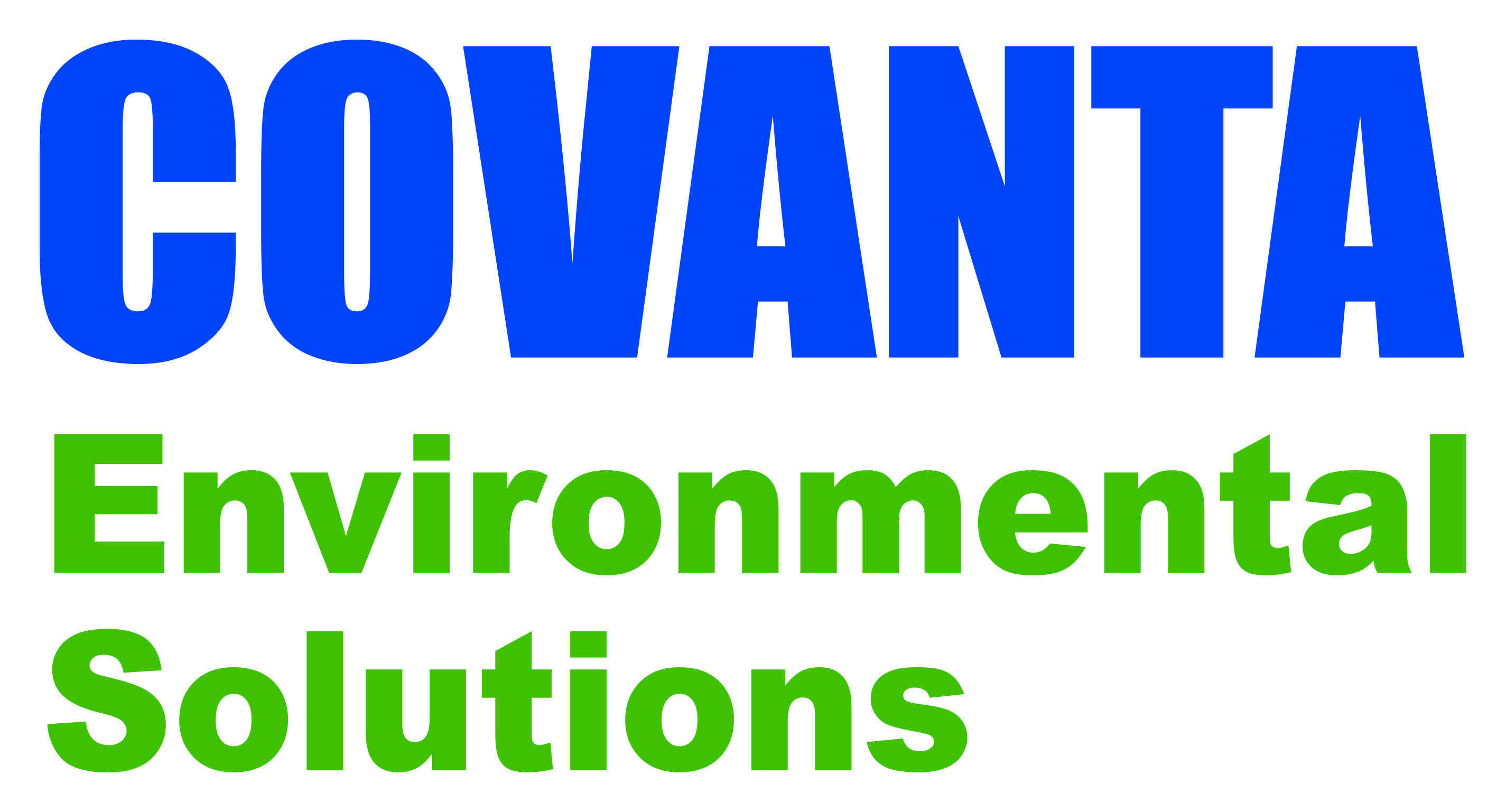 Credit Card Authorization FormPlease Email, Fax or Mail Completed Form To:Covanta Environmental Solutions7326 E. Evans Road, Suite BScottsdale, AZ 85260returns@returnsrx.comFax (480) 659-2353OR YOU MAY PAY BY PHONE BY CALLING IN YOUR CREDIT CARD INFO TO (480) 659-9611DateAmount ChargedAmount ChargedAmount ChargedAmount Charged$     $     $     $     Company NameCompany AddressAddress 2Address 2Address 2CityStateZipPhone NumberCREDIT CARD INFORMATIONCREDIT CARD INFORMATIONCREDIT CARD INFORMATIONCREDIT CARD INFORMATIONCREDIT CARD INFORMATIONCREDIT CARD INFORMATIONCREDIT CARD INFORMATIONCREDIT CARD INFORMATIONCREDIT CARD INFORMATIONCREDIT CARD INFORMATIONCREDIT CARD INFORMATIONCREDIT CARD INFORMATIONCREDIT CARD INFORMATIONCREDIT CARD INFORMATIONCard Type (Visa, MC, Discover, AMEX)Card Type (Visa, MC, Discover, AMEX)Card Type (Visa, MC, Discover, AMEX)Card Type (Visa, MC, Discover, AMEX)Card Type (Visa, MC, Discover, AMEX)Card NumberExpiration DateCVV (last 3-4 digits on back)CVV (last 3-4 digits on back)CVV (last 3-4 digits on back)CVV (last 3-4 digits on back)Name as it appears on the cardName as it appears on the cardName as it appears on the cardBilling AddressPhone NumberEmail for ReceiptAuthorized SignatureAuthorized Signature